FechaActividadMartes07Primeras despensas entregadas a Socios AMAV.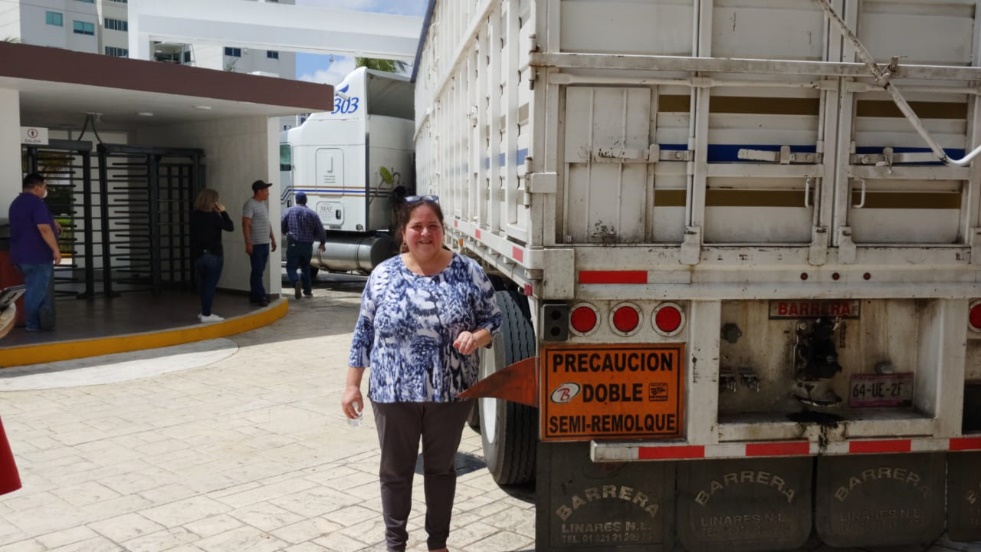 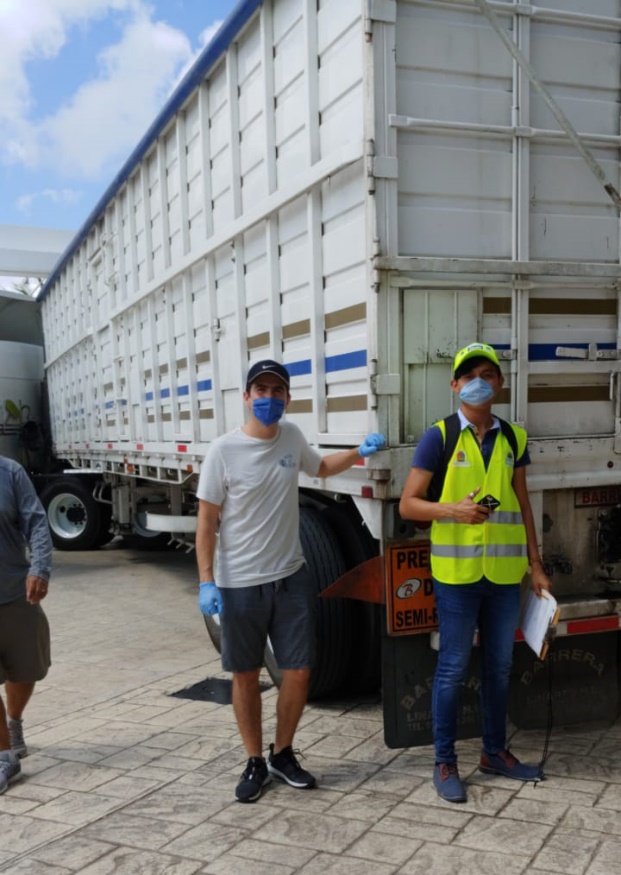 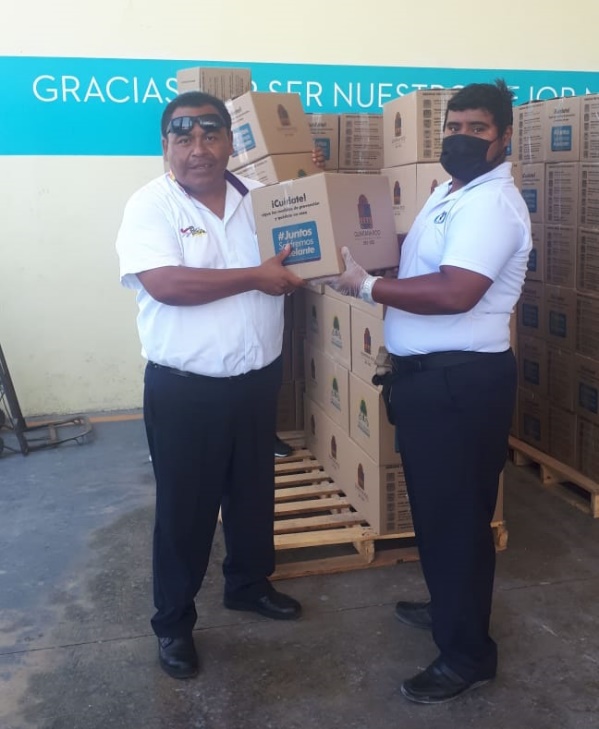 FechaActividadMartes07Primeras despensas entregadas a Socios AMAV.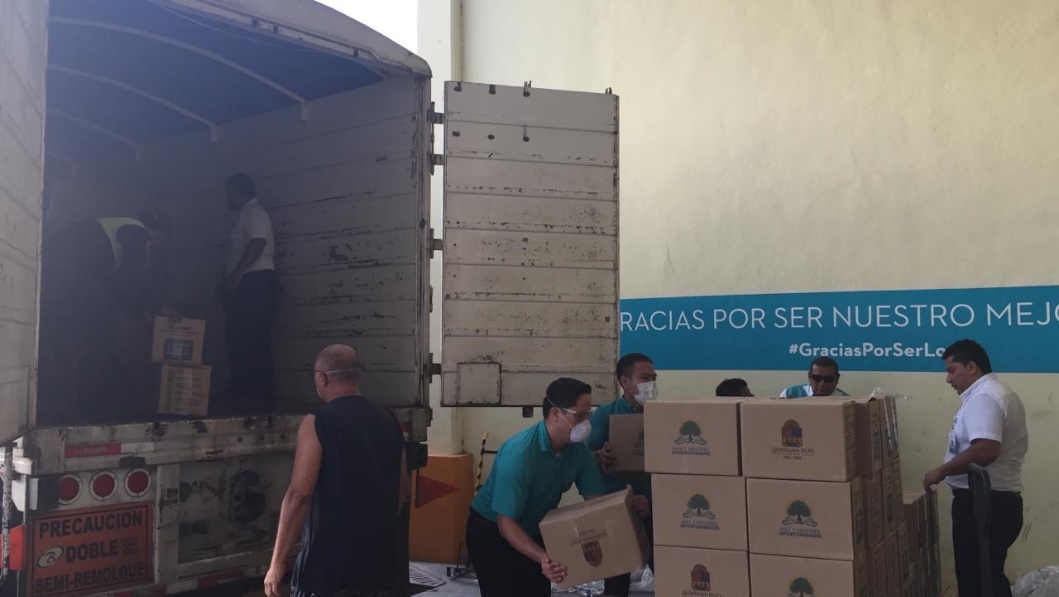 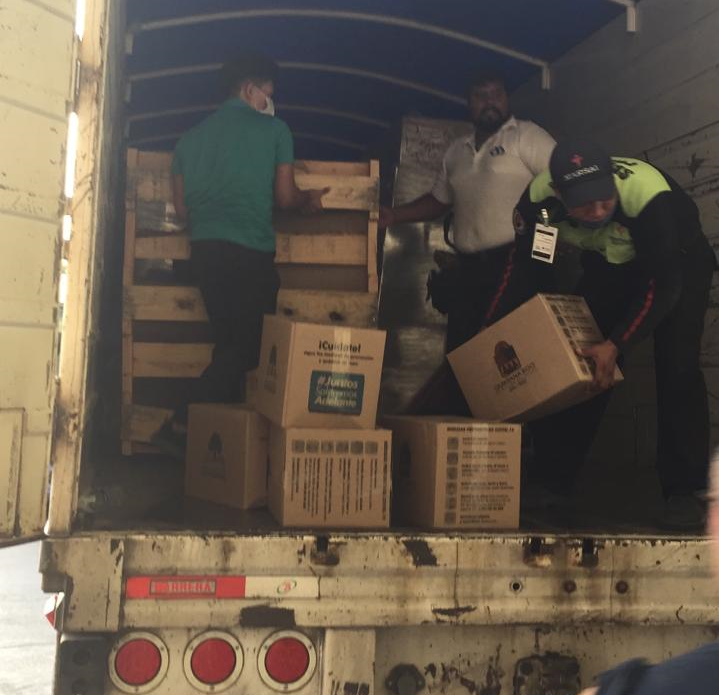 FechaActividadMiércoles 15Participación en la videoconferencia con el Gobernador Carlos Joaquín González y Líderes del Sector Turístico del Estado. https://jaimefariasinforma.com/2020/04/15/se-reune-virtualmente-carlos-joaquin-con-cupula-turistica-de-quintana-roo/Viernes17Se envío carta a ASUR dirigida a Fernando Chico Pardo en referencia a los contratos celebrados entre diversas Agencias de Viajes y Operadores Turísticos afiliados a la AMAV relativos a la renta de espacios dedicados al servicio de recepción y atención de pasajeros ubicados en las terminales aéreas 1, 2, 3 y 4 del Aeropuerto Internacional de la Ciudad de Cancún. Viernes24Participación en la Reunión Extraordinaria del Consejo Directivo de la UT para aprobar la reducción del 50% en las Cuotas de Inscripción y Re Inscripción de los Alumnos para GARANTIZAR que nadie se quede sin educación. Y en el caso de quienes soliciten el 100% por condiciones especiales, se autorizará también.Lunes27Se envío por segunda ocasión la carta dirigida a Fernando Chico Pardo. Martes28Webinar con la Secretaria de Turismo, Marisol Vanegas.Miércoles29Se envío carta a ASUR con el propósito de solicitarles compartan las Medidas de Seguridad e Higiene que el Aeropuerto de Cancún habrá de Instrumentar Post-Covid 19 tanto para la recepción como para la salida de los Pasajeros.FechaActividadJueves30Participación con diversos empresarios en la Presentación de la Campaña de Marketing para la Reactivación de los Destinos.Se firmó el Pacto de Unidad por Quintana Roo para proteger el empleo.